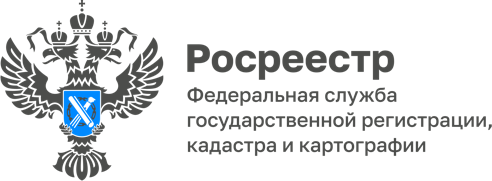 12.01.2023Пресс-служба УправленияРосреестра по Приморскому краю+7 (423) 245-49-23, доб. 1085
25press_rosreestr@mail.ru690091, Владивосток, ул. Посьетская, д. 48Росреестр зарегистрировал договоры аренды участков для горнолыжного курорта «Арсеньев»Приморский Росреестр зарегистрировал договоры аренды земельных участков -  в будущем здесь, на базе краевой горнолыжной базы «Гора Белая» и краевой туристической базы «Салют», вырастет круглогодичный горнолыжный курорт «Арсеньев».Концессионное соглашение о создании курорта, основанное на принципах государственно-частного партнерства, было заключено на ВЭФ-2022. В рамках первого этапа запланировано создание трасс протяженностью 12 километров с системой искусственного оснежения, а также двух скоростных канатных дорог длиной 1,5 километра. Средняя протяженность спуска составит 2,5-3,2 километра. Проектом также предусмотрен закрытый и открытый бассейны, туристический центр: кассы, прокат, детский центр, ресторан. Номерной фонд курорта на первом этапе составит 225 номеров, будет создан паркинг на 600 мест. Строительство планируют осуществить в течение двух лет и завершить к концу 2025 года. Проект будет реализован при поддержке Правительства Приморского края.«Мы понимаем всю важность такого масштабного объекта спортивной инфраструктуры – как с точки зрения удовлетворения потребностей профессиональных спортсменов и жителей Приморья, так и с точки зрения развития Арсеньева: строительство даст городу новые рабочие места и повысит его привлекательность как центра зимнего отдыха. Подобные объекты у нас всегда на особом контроле, и правовую экспертизу документов по ним мы стараемся проводить в кратчайшие сроки», - говорит руководитель Управления Росреестра по Приморскому краю Евгений Русецкий.Договоры аренды 9 земельных участков, необходимых для дальнейшего строительства, были зарегистрированы в течение 2 рабочих дней.«Реализация этого масштабного проекта позволит создать мощную спортивную базу, где будут заниматься горнолыжным спортом и сноубордом жители Приморья. Кроме того, открытие современного горнолыжного курорта послужит импульсом для экономического и туристического развития Арсеньева. На внутренний туризм возлагаются большие надежды, поэтому очень важно, чтобы рынок туристических услуг прирастал классными, качественными объектами размещения и отдыха. Основная работа впереди, и очень ценно, когда все стороны, участвующие в процессе, понимают важность задачи и работают на общий результат», - отметили специалисты министерства физической культуры и спорта Приморского края.О РосреестреФедеральная служба государственной регистрации, кадастра и картографии (Росреестр) является федеральным органом исполнительной власти, осуществляющим функции по государственной регистрации прав на недвижимое имущество и сделок с ним, по оказанию государственных услуг в сфере ведения государственного кадастра недвижимости, проведению государственного кадастрового учета недвижимого имущества, землеустройства, государственного мониторинга земель, навигационного обеспечения транспортного комплекса, а также функции по государственной кадастровой оценке, федеральному государственному надзору в области геодезии и картографии, государственному земельному надзору, надзору за деятельностью саморегулируемых организаций оценщиков, контролю деятельности саморегулируемых организаций арбитражных управляющих. Подведомственными учреждениями Росреестра являются ФГБУ «ФКП Росреестра» и ФГБУ «Центр геодезии, картографии и ИПД». В ведении Росреестра находится АО «Ростехинвентаризация – Федеральное БТИ.